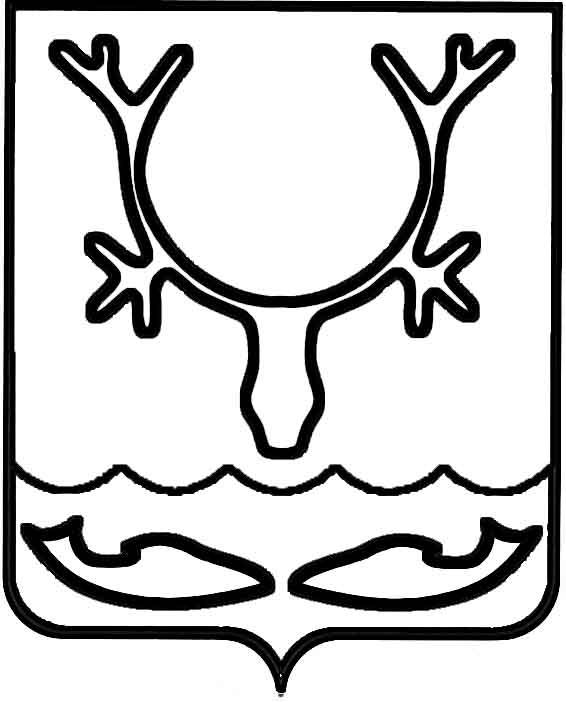 Администрация МО "Городской округ "Город Нарьян-Мар"ПОСТАНОВЛЕНИЕот “____” __________________ № ____________		г. Нарьян-МарВ соответствии с Федеральным законом от 08.11.2007 № 257-ФЗ                "Об автомобильных дорогах и о дорожной деятельности в Российской Федерации и о внесении изменений в отдельные законодательные акты Российской Федерации", постановлением Администрации Ненецкого автономного округа от 08.12.2014            № 475-п "Об утверждении критериев отнесения автомобильных дорог общего пользования к автомобильным дорогам общего пользования регионального или межмуниципального значения Ненецкого автономного округа и Перечня автомобильных дорог общего пользования регионального или межмуниципального значения Ненецкого автономного округа" Администрация муниципального образования "Городской округ "Город Нарьян-Мар"П О С Т А Н О В Л Я Е Т:Признать утратившим силу постановление Администрации МО "Городской округ "Город Нарьян-Мар" от 30.12.2008 № 2121 "Об утверждении перечня автомобильных дорог общего пользования, относящихся к собственности муниципального образования "Городской округ "Город Нарьян-Мар".Настоящее постановление вступает в силу со дня его принятия и подлежит официальному опубликованию.1203.2015325О признании утратившим силу постановления Администрации МО "Городской округ "Город Нарьян-Мар"             от 30.12.2008 № 2121 "Об утверждении перечня автомобильных дорог общего пользования, относящихся к собственности муниципального образования "Городской округ "Город Нарьян-Мар"Глава МО "Городской округ "Город Нарьян-Мар" Т.В.Федорова